Bowie State University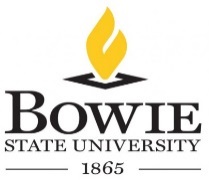 Department of Computer Science        Request for Approval of Research Proposal, Title of ResearchProject and HypothesisTo:  Graduate Program DirectorFrom:						         Advisor
Advisor’s Signature							     Date: 

Title of Research Project:Hypothesis:		The following student is seeking approval for his/her research proposal, title of the research project, and hypothesis.						
      Student Name (Last Name, First Name)			        	BSU Email ID
(1) Committee Member Name				  	(1) Signature
(2) Committee Member Name					(2) Signature
(3) Committee Member Name					(3) Signature
(4) Committee Member Name					(4) Signature
(5) Committee Member Name					(5) Signature